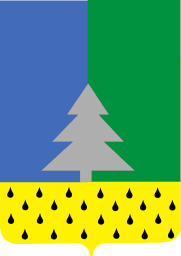 АДМИНИСТРАЦИЯ               сельского поселения Алябьевский Советского районаХанты-Мансийского автономного округа-Югры(проект) «___» ________  20____ г.                                                                                         № _____Об определении размера вреда, причиняемого тяжеловесными транспортными средствами при движении таких транспортных средств по автомобильным дорогам местного значения сельского поселения АлябьевскийВ соответствии с Федеральным законом от 08.11.2007 № 257-ФЗ «Об автомобильных дорогах и о дорожной деятельности в Российской Федерации и о внесении изменений в отдельные законодательные акты Российской Федерации», постановлением Правительства Российской Федерации от 31.01.2020 № 67 «Об утверждении Правил возмещения вреда, причиняемого тяжеловесными транспортными средствами, об изменении и признании утратившими силу некоторых актов Правительства Российской Федерации», Уставом сельского поселения Алябьевский,  в целях обеспечения сохранности автомобильных дорог местного значения сельского поселения Алябьевский:1. Размер вреда, причиняемого тяжеловесными транспортными средствами по автомобильным дорогам местного значения сельского поселения Алябьевский, расчет, начисление и взимание платы в счет возмещения вреда, а также возврат указанных средств устанавливаются и осуществляются в соответствии с Постановлением Правительства Российской Федерации от 31.01.2020 № 67 «Об утверждении Правил возмещения вреда, причиняемого тяжеловесными транспортными средствами, об изменении и признании утратившими силу некоторых актов Правительства Российской Федерации».2. Признать утратившим силу постановление Администрации сельского поселения Алябьевский от 01.12.2015 № 416 «Об определении размера вреда,  причиняемого  тяжеловесными транспортными средствами, при движении по автомобильным  дорогам местного значения  сельского поселения Алябьевский».3. Опубликовать настоящее постановление в периодическом издании органов местного самоуправления в бюллетене «Алябьевский вестник» и разместить на официальном сайте Администрации сельского поселения Алябьевский в сети Интернет.4. Настоящее постановление вступает в силу с момента  его официального опубликования. 5. Контроль исполнения настоящего постановления оставляю за собой.Исполняющий обязанности    Главы сельского поселения Алябьевский                  	                          А.А. КудринаПояснительная запискаК проекту постановления Администрации сельского поселения Алябьевский «Об определении размера вреда, причиняемого тяжеловесными транспортными средствами при движении таких транспортных средств по автомобильным дорогам местного значения сельского поселения Алябьевский» Проект постановления разработан ведущим специалистом по юридическим вопросам в целях обеспечения сохранности автомобильных дорог местного значения сельского поселения Алябьевский.Пунктом 7 части 1 статьи 13 Федерального закона от 08.11.2007 № 257-ФЗ «Об автомобильных дорогах  и о дорожной деятельности в Российской Федерации и о внесении  изменений в отдельные законодательные акты Российской Федерации» отнесено определение  размера  вреда, причиняемого тяжеловесными транспортными средствами при  движении по автомобильным дорогам местного значения.В соответствии с п. 2 ст. 13 ФЗ № 257-ФЗ от 08.11.2007  полномочия в области дорожной деятельности реализуются органами местного самоуправления  сельских поселений в случае закрепления законом субъекта РФ за сельскими поселениями вопроса осуществления дорожной деятельности в отношении   автомобильных дорог местного значения в границах населенных пунктов сельских поселений.Статьей 1 Закона ХМАО-Югры от 26.09.2014 № 78-оз «Об отдельных вопросах  организации местного самоуправления в Ханты-Мансийском автономном округе – Югре» к вопросам местного значения сельских поселений  также относятся вопросы, закрепленные п. 5 ч. 1 ст. 14 ФЗ от 06.10.2003 № 131-ФЗ, а именно  дорожная деятельность в отношении автомобильных дорог местного значения в границах населенных пунктов поселения, обеспечение БДД на них, включая создание и функционирование парковок, осуществление муниципального контроля за сохранностью автомобильных дорог, а также осуществление иных полномочий в области дорожной деятельности.В соответствии с п. 5 ч. 1 ст. 3 Устава сельского поселения Алябьевский дорожная  деятельность в отношении автомобильных дорог местного значения в границах населенных пунктов поселения и обеспечение безопасности дорожного движения на них, включая создание и обеспечение функционирования парковок (парковочных мест), осуществление муниципального контроля за сохранностью автомобильных дорог местного значения в границах населенных пунктов  поселения, организация дорожного движения, а   также осуществление иных полномочий  в области использования автомобильных дорог и осуществления дорожной деятельности в соответствии с законодательством Российской Федерации является вопросом местного значения. В соответствии с ч. 1 ст. 23 Устава сельского поселения Алябьевский исполнительно-распорядительным органом муниципального образования, наделенным настоящим уставом полномочиями по решению вопросов местного значения является Администрация поселения, следовательно проект подготовлен в пределах компетенций Администрации. Факторы, способствующие проявлению коррупции в связи с принятием данного НПА, отсутствуют, юридическая техника соблюдена. Ведущий специалист по юридическим вопросамАдминистрации сельского поселения Алябьевский                                     С.В. Сайкина         ПОСТАНОВЛЕНИЕ